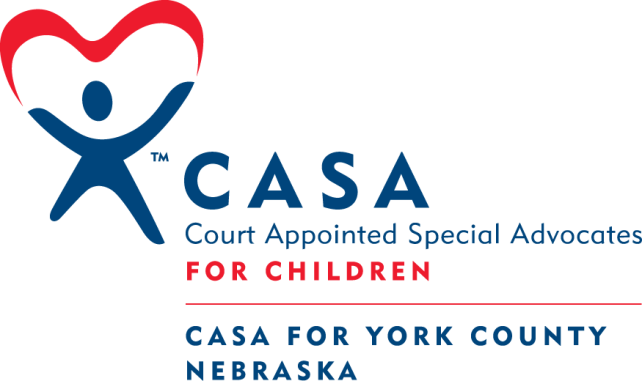 CASA for York Country Staff OrientationCASA for York County staff will be taken through the following orientation subjects upon starting employment with CASA for York County. Table of Contents: Executive Director Mission Primary job tasks and responsibilities Volunteer Coordinator MissionPrimary job tasks and responsibilities Administrative Assistance MissionPrimary job tasks and responsibilitiesExecutive Director Orientation Agenda: Read CASA for York County Mission Statement. “CASA for York County supports and provides volunteer advocacy for abused and neglected children, enabling them to thrive in a safe, permanent home”Address primary responsibilities: Volunteer recruitment Volunteer training Conduct 30-hour pre-service trainingVolunteer supervision Be available for consultation, answer questionsMonitor 3(a) juvenile abuse/neglect casesAttend court for 3(a) youthProperly assess and file pertinent court documents Staff recruitment Staff training Fundraising plan and coordinate fundraising activities, brainstorm and implement new fundraisersGrant writing seek out and apply for grant fundingProfessional networking build relationships with caseworkers, attorneys, judges, etc.Child welfare advocacy advocate for CASA and child welfare by serving on boards, committees, etc.Be the "Face of CASA" be a constant champion and advocate for the work of CASA, educate the public, and present self in a manner that reflects CASA's missionVolunteer Coordinator Orientation Agenda: Read CASA for York County Mission Statement. “CASA for York County supports and provides volunteer advocacy for abused and neglected children, enabling them to thrive in a safe, permanent home.”Address primary responsibilities: Volunteer recruitment Volunteer training Conduct 30-hour pre-service training Volunteer supervisionBe available for consultation, answer questionsMonitor 3(a) juvenile abuse/neglect casesAttend court for 3(a) youthProperly assess and file pertinent court documents Submit documentation to the Court Ensure volunteers produce quality and timely reports for the court’s reviewOngoing training (Volunteers)Provide volunteers with opportunities for continued training Provide quarterly volunteer support opportunities Ongoing training (Volunteer coordinator) Seek out and participate in trainings related to child welfare Stay up to date on best practices, juvenile law, etc. Volunteer review Conduct annual reviews with all volunteers Develop  relationship with community partners 	Engage in groups, clubs, organizations, etc. that are pertinent to child welfare Perform other duties as assigned by the Executive Director Administrative Assistant Orientation Agenda: Read CASA for York County Mission Statement. “CASA for York County supports and provides volunteer advocacy for abused and neglected children, enabling them to thrive in a safe, permanent home.”Address primary responsibilities: Monitor office entrants Greet volunteers, children, parents, etc. who may enter the office Alert necessary staff that guests are present Answer the phone and direct calls Case data entry Enter needed case information into CASAmanager systemMonitor mailOpen and sort mailSend mailBank deposits Fill out deposit slips, bank deposits Track donor information Names, address, amounts, dates, designations, etc. Supply management Make note of needed office supplies, order and stock as needed Community engagementRepresent CASA at fundraisers, promotional events, etc. Perform other duties as assigned by the Executive Director 